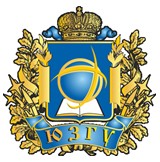 11-я Международнаямолодежная научная конференция«Молодежь и XXI век - 2021» (МЛ-50)г. Курск 18-19 февраля 2021 годаИНФОРМАЦИОННОЕ ПИСЬМООрганизаторы конференции:Юго-Западный государственный университет (Россия)Севастопольский государственный университетРязанский государственный агротехнологический университет имени П.А. Костычева, г. Рязань, РоссияМосковский политехнический университетРГКП «Северо-Казахстанский государственный университет им. М. Козыбаева» (Казахстан)Ставропольский государственный аграрный университет (Россия)Костанайский государственный университет имени Ахмета Байтурсынова (Казахстан)Каршинский государственный университет (Узбекистан)Бухарский инженерно-технологический институт  (Узбекистан)Самаркандский филиал Ташкентского университета информационных технологий имени Махаммада Аль Хорезмий (Узбекистан)Бухарский филиал Ташкентского института инженеров ирригации и механизации сельского хозяйства  (Узбекистан)Место проведения конференцииЮго-Западный государственныйуниверситет (ЮЗГУ)Россия, 305040, Курск, ул. 50 лет Октября, 94Кафедра МТиООсновные направления (секции):1. Экономика. 2. Гуманитарные науки (философия, социология и психология, история и культурология).3. Юриспруденция. Государство.4. Педагогика. Лингвистика и филология. 5. Международные отношения и внешнеэкономическая деятельность. 6. Медицина и Биомедицинские технологии.7. Информационно–телекоммуникационные системы, технологии и электроника. 8. Технологии продуктов питания. 9. Строительство. Градостроительство и архитектура. 10. Безопасность жизнедеятельности и охрана окружающей среды.11. Фундаментальные и прикладные исследования в области физики, химии, математики, механики. 12. Прогрессивные технологии и процессы (машиностроительные технологии, материаловедение, автомобильная промышленность, мехатроника) 13. Энергетика и энергосбережение.14. Сельское хозяйство, Механизация. Агрономия.15. Легкая и текстильная промышленность.Ссылка для регистрации участников  https://leader-id.ru/events/175141Подключиться к онлайн конференции Zoom18 февраля 2021 года  10:00 AM https://zoom.us/j/96052282415?pwd=KzhsWU4wakFqODhneHFEQ2pLL2hzUT09Идентификатор конференции: 960 5228 2415 Код доступа: 366356Участие в конференцииФормы участия в конференции:1. Публикация статьи и онлайн выступление с устным докладом 2. Только публикация статьи (заочное участие).3. Онлайн участие в качестве слушателя (участие без доклада)По материалам конференции будет издан сборников материалов конференции с присвоением ISBN и регистрацией постатейно в РИНЦ и рассылкой авторам в течении 20 дней после даты проведения конференции. Материалы публикуются в авторской редакции. Количество статей от одного автора не более трех.Количество авторов в одной статьей не более четырехРабочие языки конференции: русский, английский. К участию в конференции приглашаются студенты, магистранты, аспиранты, преподаватели – молодые ученые до 35 лет.Адреса и телефоны для справок«Молодежь и XXI век - 2021»Председатель организационного комитета: Чевычелов Сергей Александрович, к.т.н., доцентзаведующий кафедры МТиО, Юго-Западный государственный университет, Россия.Секретариат организационного комитета в ЮЗГУ – г. Курск, ул. Челюскинцев, д.19,  ауд. а-29.Куц Вадим Васильевич - д.т.н.,  профессор МТиО ЮЗГУ.Разумов Михаил Сергеевич  –  доцент, к.т.н. ЮЗГУКонтактное лицо - Горохов Александр Анатольевич  –  Телефоны: +7 (910) 730-82-83 E-mail: nauka46@yandex.ruhttps://vk.com/nauka46Представление статей, отчета о проверке на антиплагиат (оригинальность  не менее 50 процентов) и документа об оплате  – В случае онлайн участия -до 17 февраля 2021 года В случае заочного участия - до 19 февраля 2021 года (включительно) в оргкомитет конференции ТОЛЬКО по электронной почте nauka46@yandex.ruВ конце статьи необходимо указатьНомер и название секцииФамилия, имя, отчество (полностью)Место учебы, работы (должность)Почтовый адрес, для направления сборника трудов.Электронный адрес (e-mail)Форма участия в конференции (онлайн представление доклада, заочное участие, участие в качестве слушателя)Объем одной статьи не более 3-4 страниц. Дополнительная страница – 100 рублейСтоимость публикации одной статьи, включая сборник в электронном виде 300 рублей.Стоимость публикации одной статьи, включая  стоимость сборника в бумажном и электронном виде – 550 рублей, учитывая стоимость почтовых расходов, для участников из стран СНГ 15 долларов.Стоимость диплома участника в электронном виде – 100 рублей (отсылается только по электр.почте).Стоимость диплома участника  в бумажном виде – 150 рублей, включая стоимость почтовой пересылки.Стоимость дополнительного  сборника в бумажном варианте – 450 рублей, для участников из стран СНГ – 15 долларов, включая стоимость почтовых расходовДля участия в конференции необходимо перечислить до 19 февраля 2021 года на следующие реквизиты: Получатель платежа: Индивидуальный предприниматель Горохов Александр Анатольевич. Курск, ул. Черняховского, д.33, кв. 74ИНН 463001859833, КПП 463201001Центрально-Церноземный филиал ООО «Экспобанк», г. Курск, р/c 40802810116000000733к/сч 30101810345250000330 БИК 043807330  Номер карты Сбербанка 67628033 9004287629 телефон 8-910-730-82-83В графе вид платежа обязательно указать: «МЛ-50. Фамилия».Юридическим лицам для получения счета на оплату и договора обращаться nauka46@yandex.ruГРАФИК ПРОВЕДЕНИЯ (работа секций):18 февраля 2021 года (онлайнучастие)Место проведения:г.Курск, ул. Челюскинцев, д.19, ауд. а-28Ссылка для регистрации участников  https://leader-id.ru/events/175141Подключиться к онлайн конференции Zoom18 февраля 2021 года  10:00 AM https://zoom.us/j/96052282415?pwd=KzhsWU4wakFqODhneHFEQ2pLL2hzUT09Идентификатор конференции: 960 5228 2415 Код доступа: 36635610-00 Открытие конференции.10-30 Работа по секциям1. Экономика. 2. Гуманитарные науки (философия, социология и психология, история и культурология).3. Юриспруденция. Государство.4. Педагогика. Лингвистика и филология. 5. Международные отношения и внешнеэкономическая деятельность. 6. Медицина и Биомедицинские технологии.7. Информационно–телекоммуникационные системы, технологии и электроника. 8. Технологии продуктов питания. 9. Строительство. Градостроительство и архитектура. 10. Безопасность жизнедеятельности и охрана окружающей среды.11. Фундаментальные и прикладные исследования в области физики, химии, математики, механики. 12. Прогрессивные технологии и процессы (машиностроительные технологии, материаловедение, автомобильная промышленность, мехатроника) 13. Энергетика и энергосбережение.14. Сельское хозяйство, Механизация. Агрономия.15. Легкая и текстильная промышленность.ТРЕБОВАНИЯ К ОФОРМЛЕНИЮ СТАТЬИДоклад оформляется в текстовом редакторе MS WinWord. Формулы набираются с помощью редактора MS Equation 3.0.Параметры страницы: размер бумаги – формат А4, ориентация — книжная, поля зеркальные: верхнее — 2,5 см, нижнее — 2 см, левое — 2,5 см, правое — 2,5 см. переплет — колонтитул: верхний – , нижний — шрифт: Times New Roman, 14 абзац — красная строка — 0,5 см, интервал — одинарный, перенос — автоматический, выравнивание — по ширине. Размеры шрифта и порядок расположения:1-я строка: АВТОРЫ (ФАМИЛИЯ, ИМЯ, ОТЧЕСТВО, полностью) — п.14, прописные, полужирный, по центру2-я строка: страна, город, организация (если из названия организации не следует однозначно, где она расположена) — п.12, строчные, по центру3-я строка: адрес электронной почты — п.12, строчные, по центру4-я строка: пропуск, п. 12 5-я строка: ЗАГОЛОВОК — п.14, прописные, полужирный, по центру6-я строка: пропуск, п. 127-я строка и далее: текст аннотации (до 10 строк) — п.14, строчные, по ширине строка: пропуск, п.12далее: текст доклада — п.14, строчные, по  ширине, ссылки на литературу в квадратных скобкахстрока: пропуск, п.12строка: слова Список литературы — п.14, строчные, курсив, по центрустрока: пропуск, п.12далее: список литературы в порядке ссылок по тексту (по ГОСТу, номер в списке оканчивается точкой) — п.14, строчные, по ширине. (не более 15 источников)Образец оформления статьиБАЙЧОРОВА ДИНАРА АРТУРОВНА, студентНаучный руководитель – ПЕТРОВА ЕЛЕНА АЛЕКСАНДРОВНА, к.э.н., доцентbaychorova_dinara@mail.ruСеверо-Кавказский федеральный университет, Россия ПРОБЛЕМЫ БЕЗРАБОТИЦЫ В РОССИЙСКОЙ ФЕДЕРАЦИИВ статье исследуется проблема безработицы в Российской Федерации. Выделены основные факторы, влияющие на ее уровень. Предлагаются пути решения этой проблемы. Дана характеристика пособий по безработице, которые являются основной формой социальной защиты безработных граждан.Ключевые слова: Российская Федерация, безработица, проблемы, пособия, размер пособия.Текст…Список литературыЗакрытое акционерное общество«Университетская книга»г.Курск, Россияпредлагает услуги:Повышение индекса ХИРШ высшему учебному заведению;Повышение индекса ХИРШ отдельному автору;Регистрация постатейно в РИНЦ сборников конфренций, мероприятий (стоимость  - от 50 рублей за статью).Регистрация монографий, учебных пособий в РИНЦ сборников конфренций мероприятий (стоимость  - от 100 рублей за издание).издание монографий, учебных пособий, учебников, сборников конференций по доступным ценам с присвоением ISBN и регистрацией в РИНЦ, тираж от 20 штук;типографско-издательские услуги сборников конференций: сбор статей, верстка, подготовка макета,  разработка дизайна обложки, постатейная регистрация в РИНЦ, издание тиража, рассылка авторам и т.д.публикация статей  по экономике, праву, социологии, философии в научно-практическом журнале ИННОВАЦИОННАЯ ЭКОНОМИКА: ПЕРСПЕКТИВЫ РАЗВИТИЯ И СОВЕРШЕНСТВОВАНИЯ (http://elibrary.ru/contents.asp?issueid=1361579);публикация статей  по материаловедению, машиностроению, технике и технологиям в  научно-техническом журнале СОВРЕМЕННЫЕ МАТЕРИАЛЫ, ТЕХНИКА И ТЕХНОЛОГИИ (http://elibrary.ru/contents.asp?issueid=1445616)Внимание специальное предложение: Минимальный и самый распространенный способ издания монографий, учебного пособия - 20 штук, из которых 16 экземпляров оставляется на обязательную рассылку. Объем до 200 страниц. Авторы получают 4 экземпляра, Изданию присваивается номер ISBN, осуществляется регистрация в РИНЦ. Цена – 8000 рублей.Контактное лицо - Горохов Александр Анатольевич+7-910-730-82-83, nauka46@yandex.ruПредложение на Издание монографии, учебного пособия. Объем до 250 стр.мягкая обложка, ламинация, переплет – термоклеевойТираж, цена за штуку,20-30 штук - 400 рублей 31-50 штук - 350 рублей51-100 штук - 300 рублей101 и более - 250 рублейЦена включает: верстка, составление содержания, подготовка макета, присвоение ISBN, отправка 16 обязательных экземпляров в РКП (оставляем из оплаченного тиража), регистрация в РИНЦ.Если объем более 250 страниц, то к указанным ценам  +50 рублей.Твердая обложка, ламинация, переплет – КБЦ (прошитый)Тираж, цена за штуку,100-200 штук - 350 рублей 200-400 штук - 330 рублейСвыше 400 штук - 300 рублей Цена включает: верстка, составление содержания, подготовка макета, присвоение ISBN, отправка 16 обязательных экземпляров в РКП (оставляем из оплаченного тиража), регистрация в РИНЦ.Если объем более 250 страниц, то к указанным ценам  +50 рублей.Минимальный и самый распространенный способ издания монографий, учебного пособия - 20 штук, из которых 16 экземпляров оставляется на обязательную рассылку. Объем до 200 страниц. Авторы получают 4 экземпляра, Изданию присваивается номер ISBN, осуществляется регистрация в РИНЦ. Цена – 8000 рублей.Порядок опубликования монографии, учебных пособий.1. Присылаете макет сборника в формате WORD, определяетесь с тиражом, вариантом обложки (мягкая, твердая)2. Высылаем Заказчику проект готового макета монографии, учебного пособия для согласования.3. Заказчик производит оплату.4. Макету Монографии, учебного пособия присваивается номер ISBN. Высылаются Заказчику варианты обложек для выбора.5. Тиражирование изданияРекомендуемые требования к макету монографий, учебных пособийРекомендуем 16 шрифт, в крайнем случае 14. Интервал для 16 шрифта можно и одинарный и полуторный, для 14 шрифта лучше одинарный (Образец - любой сборник конференции)Поля зеркальные - сверху, справа, слева 25 мм, снизу - 20 ммКрасная строка (рекомендуемая) - 0,5 мм